新 书 推 荐中文书名： 《远程引导员的袖珍指南》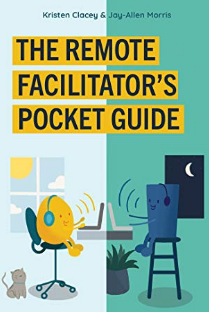 英文书名：The Remote Facilitator's Pocket Guide      作    者：Kirsten Clacey and Jay-Allen Morris 出 版 社：Berrett-Koehler Publishers   代理公司：ANA/ Susan Xia 	页    数：170页出版时间：2020年7月代理地区：中国大陆、台湾审读资料：电子稿类    型：经管内容简介：由于对不同的文化、地点和个性非常敏感，这种远程便利化方法可以使虚拟会议比面对面的会议更有效。许多人都在与远程会议作斗争：技术障碍和无形的群体规范等一系列因素增加了协作和共享想法这一本来就脆弱的任务的不确定性和风险。当远程会议进行得很糟糕时，它们就真的很糟糕。很少有比面对着屏幕说话，一张张看不清的脸默默地盯着自己，更让人感到孤独和恐惧的事情了。这本书将帮助你提高远程会议的质量。只要有一点认识、一些计划和一些实践，你就可以使远程会议成为组织内有效的、有吸引力的、强大的协作机制。这个小指南充满了实用的、脚踏实地的远程便利技术，以适应所有的文化和个性类型。明智地应用其中的一些，你会惊讶地发现，你从远方的员工那里听到的，甚至比你从自己的团队那里听到的还要多。目录:为什么远程协作很困难？(远程)引导员的作用是什么？原则1：创造平等的机会原则2：启用流原则3：视觉指导原则4：培养联系原则5：让有趣的学习成为可能原则6：掌握你的工具远程结束后：如何在远程结束时维护连接作者简介：柯尔斯顿•克拉西（Kirsten Clacey）的职业生涯始于咨询和心理学，后来进入了软件行业。她目前在Jumo担任流程管理员和协调人。在此之前，她在22seven担任敏捷协调员。她目前担任南非官方Scrum联盟用户组的主席。杰伊-艾伦•莫里斯（Jay-Allen Morris）之前曾在电影行业工作，但偶然间发现了她的敏捷协调需要。她目前是Jumo的敏捷主管，最近还是Scrum用户组南非的志愿委员会成员。谢谢您的阅读！请将反馈信息发至：夏蕊（Susan Xia）安德鲁·纳伯格联合国际有限公司北京代表处北京市海淀区中关村大街甲59号中国人民大学文化大厦1705室邮编：100872电话：010-82504406传真：010-82504200Email：susan@nurnberg.com.cn 网址：http://www.nurnberg.com.cn
微博：http://weibo.com/nurnberg豆瓣小站：http://site.douban.com/110577/